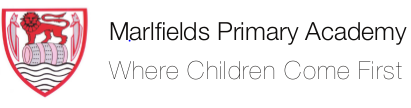 TERMS OF REFERENCEGOVERNORS ENVIRONMENT & COMMUNITY COHESION COMMITTEE  Reviewed & Approved: January 2021MEMBERSHIP:	Principal and minimum three Governors, one of whom shall be responsible for Health & Safety.QUORUM:			ThreeMEETINGS:			At least termly.REMIT:	The Environment & Community Cohesion Committee have delegated powers to act on behalf of the Governing Board in the matters detailed below:To carry out regular inspections of the premises.
To authorise repairs and items of maintenance under £7,000 value, and make recommendations to the Finance & Audit Committee above £7,000.
To recommend to the Governing Board, major repairs and a two-year maintenance programme.
To oversee the planning and implementation of Capital Projects, including application for grant funding.
To consider cleaning and grounds maintenance contracts and make recommendations to the Governing Board.
To keep under review the School’s Health and Safety Policy, making recommendations to the Governing Board regarding update and amendments to the Policy.
To regularly carry out Health & Safety Inspections of the school.  To receive copies of the Union Health & Safety Inspections.  To recommend necessary action to ensure the health & safety of pupils and staff to the Governing Board.
To recommend to the Governing Board a Policy for the use of the Premises outside school hours to monitor and control such use.
REPORTING ARRANGEMENTS:The committee shall report to the Governing Board at the next Full Governing Board meeting.
